Załącznik nr 6 do Regulaminu Rekrutacji i Uczestnictwa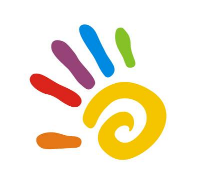 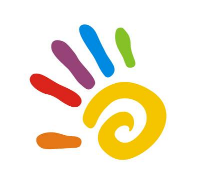 ZAŚWIADCZENIE O POBYCIE NA URLOPIE 
MACIERZYŃSKIM / RODZICIELSKIM / WYCHOWAWCZYMNiniejszym zaświadcza się, że Pan/i ……………………...………………………………………………………………………… PESEL ………………………………………Jest zatrudniony/a w ………………………………………………………………………………………………………………………. ……………………………………………………………………………………………………………………………………………………...…………………………………………………………………………………………………………………………………………………….i obecnie przebywa na urlopie macierzyńskim / rodzicielskim / wychowawczym*Zaświadczenie wydaje się celem przedłożenia w żłobku na potrzeby rekrutacji w ramach projektu „Akademia Zuchów” realizowanego przez RE-BUD Firma Usługowa Bogusława Darowska w ramach Regionalnego Programu Operacyjnego Województwa Małopolskiego 2014-2020 w ramach 8. Osi Priorytetowej Rynek pracy, Działania 8.5 Wsparcie na rzecz łączenia zawodowego z prywatnym, Typ A wsparcie dla tworzenia i/lub funkcjonowania podmiotów opieki nad dzieckiem do lat 3, w tym żłobków (m.in. przyzakładowych) i klubów dziecięcych oraz działania na rzecz zwiększania liczby miejsc w istniejących instytucjach.………………………………………	       		                                   	………………………………………MIEJSCOWOŚĆ I DATA			   		   	PIECZĘĆ I CZYTELNY PODPIS 						                              	     PRACODAWCY LUB OSOBY UPOWAŻNIONEJ*Niepotrzebne skreślić